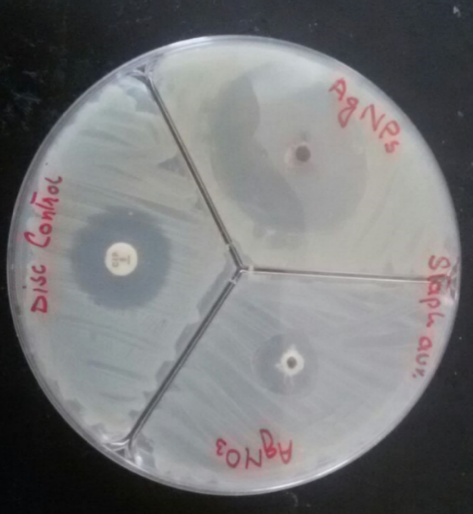 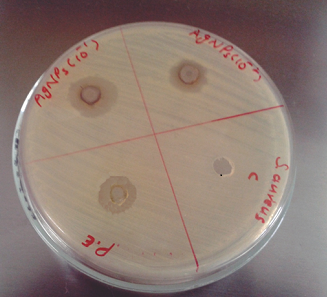 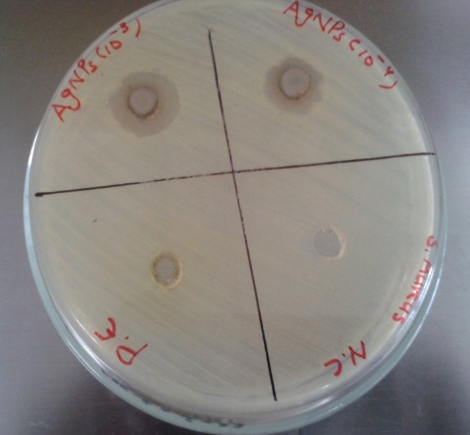 Fig. 1S. Zones of inhibition by 50 µl of silver nanoparticles in different dilutions i.e. 1, 10-1, 10-2, 10-3, 10-4 mg/mL, plant extract (1 mg\ml), AgNO3 solution (1mM), and distilled water (negative control) against Staphylococcus aureus. Positive control = 10µg disc of ciprofloxacin. 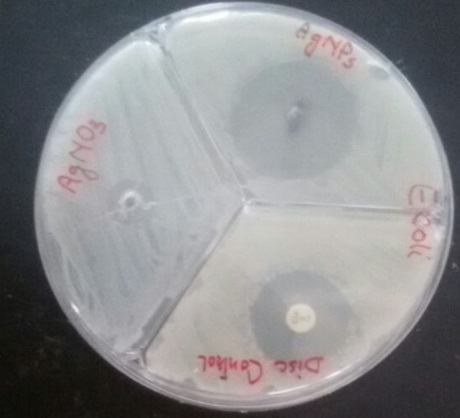 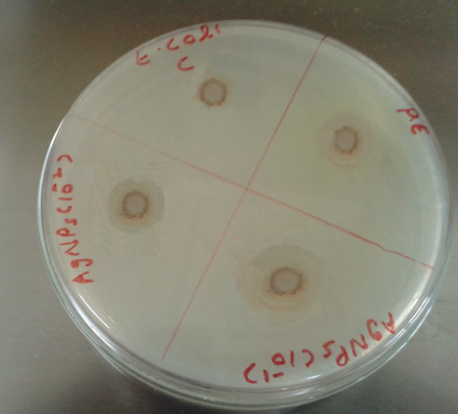 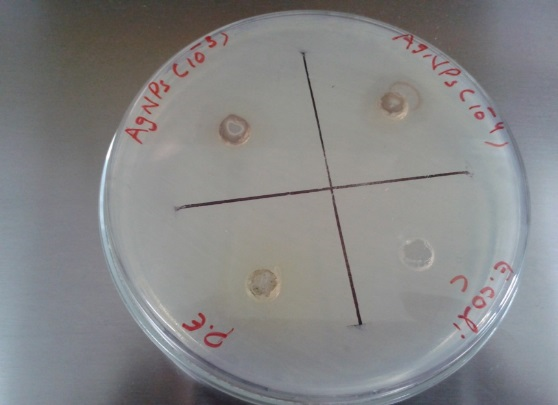 Fig. 2S. Zones of inhibition by 50 µl of silver nanoparticles (AgNPs) in different dilutions i.e. 1, 10-1, 10-2, 10-3, 10-4 mg/mL, plant extract (1 mg\ml), AgNO3 solution (1mM), and distilled water (negative control) against Escherichia coli. Positive control = 10µg disc of ciprofloxacin.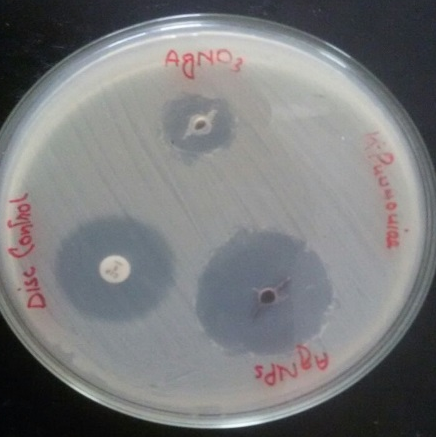 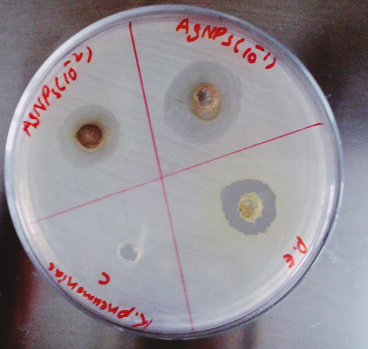 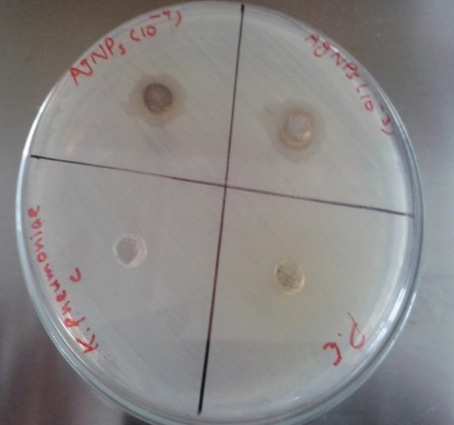 Fig. 3S. Zones of inhibition by 50 µl of silver nanoparticles (AgNPs) in different dilutions i.e. 1, 10-1, 10-2, 10-3, 10-4 mg/mL, plant extract (1 mg\ml), AgNO3 solution (1mM), and distilled water (negative control) against Klebsiella pneumoniae. Positive control = 10µg disc of ciprofloxacin.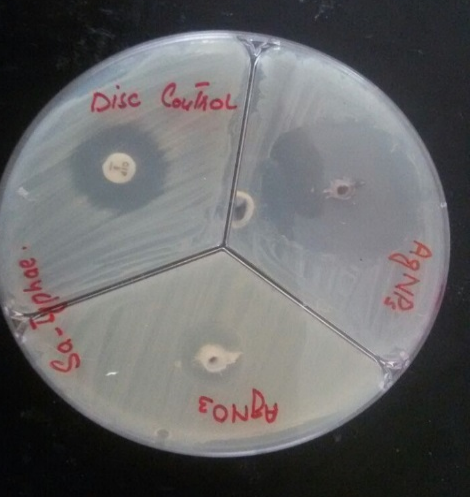 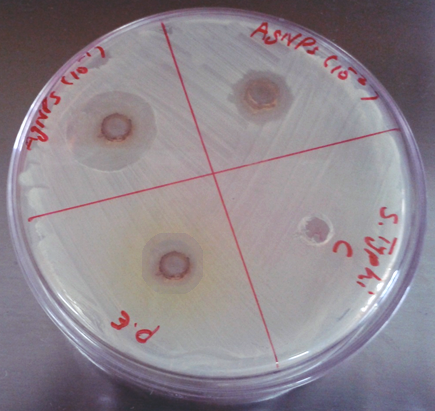 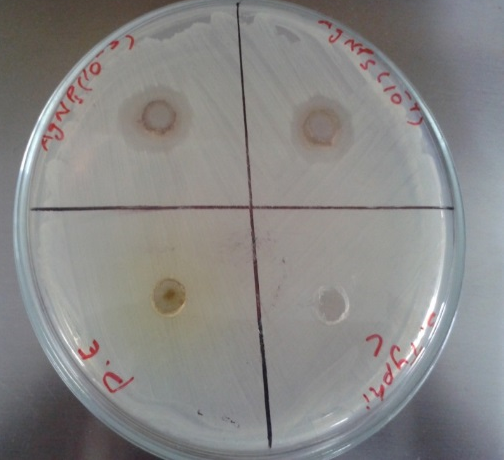 Fig. 4S. Zones of inhibition by 50 µl of silver nanoparticles (AgNPs) in different dilutions i.e. 1, 10-1, 10-2, 10-3, 10-4 mg/mL, plant extract (1 mg\ml), AgNO3 solution (1mM), and distilled water (negative control) against Salmonella typhi. Positive control = 10µg disc of ciprofloxacin.